	Fundación Chaminade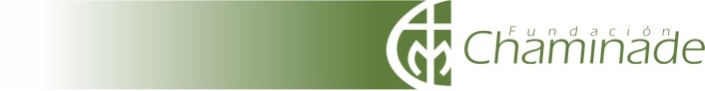 	COLEGIO PARROQUIAL SAN MIGUEL		Departamento de Artes 	Prof. Paola Sánchez “Joven, levántate… Con Dios todo lo podemos”Actividad de cierre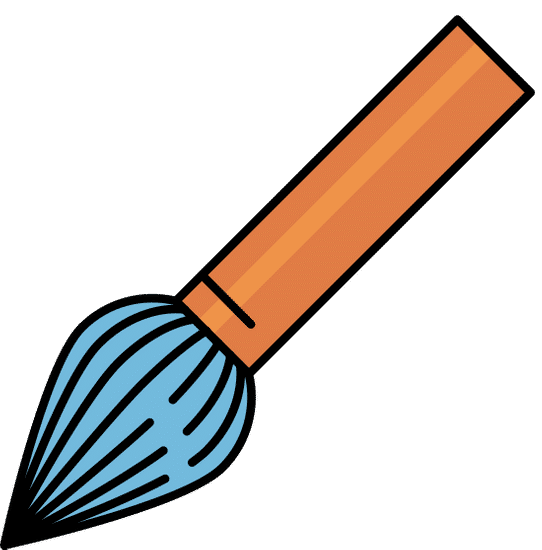 Artes visuales                       Cuartos básicos “Entorno natural y paisaje americano”Nombre: …………………………………………………………………………………….  Curso: ………………… Objetivos a trabajarOA 01 Crear trabajos de arte con un propósito expresivo y personal basados en el entorno natural. OA02 Aplicar elementos del lenguaje visual con diversos propósitos expresivos y creativos. OA03 Crear trabajos de arte a partir de experiencias intereses y temas del entorno natural, cultural y artístico mostrando manejo de los materiales. Instrucciones:Esta es la última etapa del trabajo sólo debes seguir las instrucciones, cualquier duda puedes escribirme. Sacar fotos a tu personaje terminado. (Con todos los detalles y sugerencias de las retroalimentaciones)Crear presentación en Power Point. Escoge el estilo que prefieras. Sólo debes tener 4 diapositivas: (4 puntos cada diapositiva)  Diapositiva 1: Nombre del trabajo, nombre del estudiante y curso.Diapositiva 2: Adjuntar fotos del proceso de creación. (en el caso que las tengas)Diapositiva 3: Adjuntar fotos del trabajo terminado. (Una de frente, de lado y por detrás del personaje) Diapositiva 4: Responde ¿Cómo fue el proceso de creación de mi personaje? Enviarlo a mi correo Consultas.psanchez@gmail.com. *Anexo:En el siguiente link puedes encontrar un pequeño video tutorial para el uso de Power point. https://www.youtube.com/watch?v=A5CYA8YSC90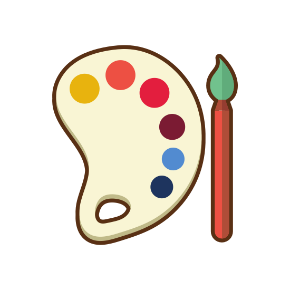 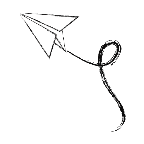 Sistema de evaluación: N°Aspectos a revisarMuy bien (3 Puntos)  Bien (2 Puntos)Puedo mejorar (1 Punto)1Cumple con las diapositivas solicitadas en su trabajo.2 Nombra de manera creativa su presentación. 3Presenta fotos del personaje, de manera clara donde se destacan los detalles realizados. (No borrosas, oscuras, etc.) 4Cumple con la cantidad de fotografías y sus posiciones. (Una de frente, de lado y por detrás) 5 Incorpora al personaje elementos según las retroalimentaciones realizadas. 6Responde la pregunta de manera detallada. 7Entrega en el formato solicitado.Comentarios: Comentarios: PuntosCategoríaDescripción:21 a 17 puntos Muy bien 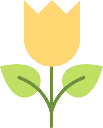 ¡¡Felicitaciones!! Hiciste un buen trabajo y pudiste cumplir con lo solicitado durante la unidad de manera sobresaliente. Demostraste manejo de los objetivos y habilidades. Bien! 16 a 12 puntos Bien 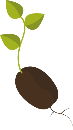  ¡Bien! Trabajaste bien durante la unidad. Tu desempeño es el adecuado para los objetivos y habilidades revisados. 11 o menos Puedo mejorar 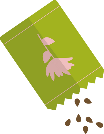 ¡¡¡Bien, pero podemos seguir avanzando!! tu desempeño puede mejorar para alcanzar los objetivos trabajados. Te invito a revisar nuevamente las indicaciones del trabajo. 